ISSN 2093-3584	October, 2012. Vol.32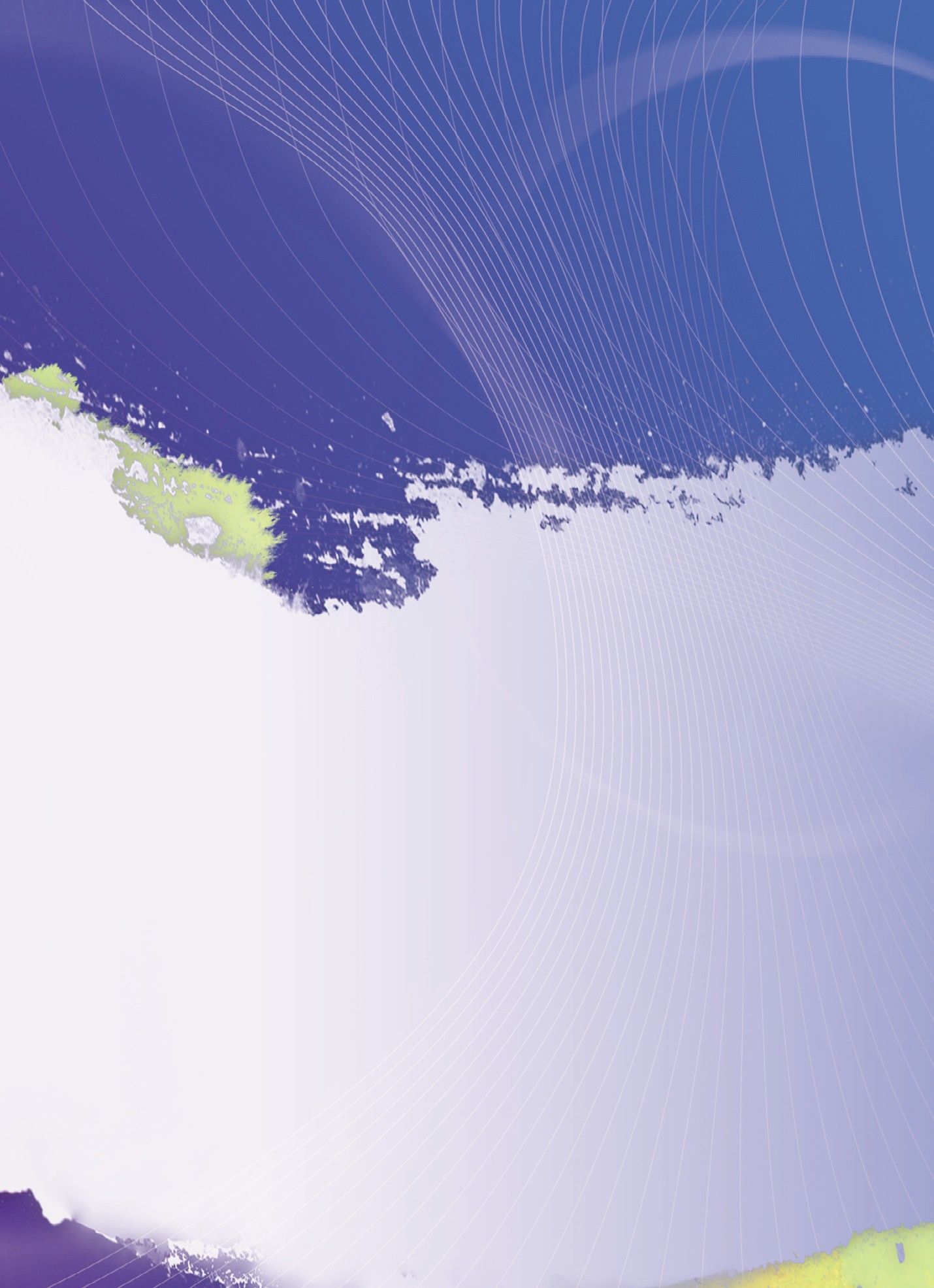 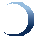 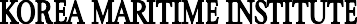 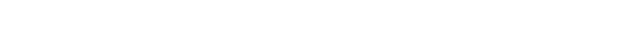 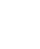 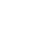 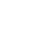 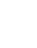 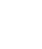 OpinionJoint Development of Mineral Resources in North Korea and Its Implications on the Inter-Korean ShippingThe Comparison on Port Competitiveness by Nation: with Focus on IMD World Competitiveness YearbookOcean PolicyPropelling Accordance between Port ODA and “the International Cooperation Law”Research FindingsMeasures to Improve the License System of Coastal Passenger Transportation BusinessResearch ProjectsInternational CooperationNews & Announcements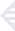 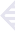 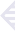 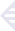 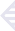 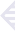 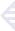 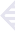 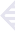 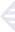 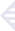 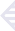 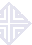 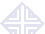 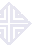 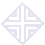 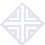 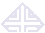 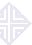 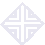 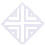 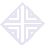 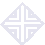 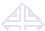 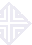 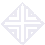 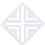 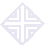 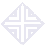 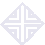 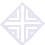 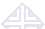 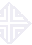 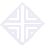 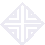 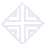 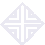 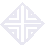 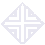 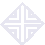 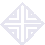 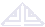 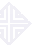 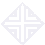 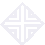 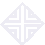 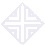 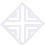 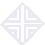 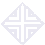 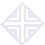 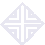 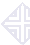 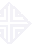 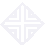 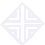 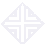 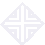 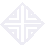 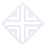 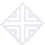 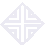 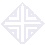 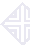 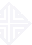 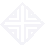 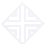 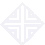 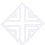 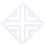 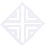 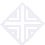 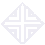 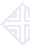 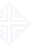 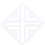 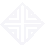 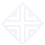 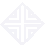 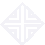 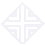 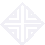 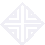 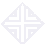 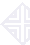 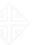 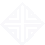 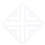 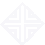 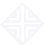 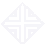 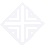 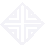 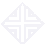 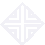 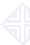 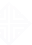 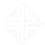 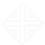 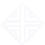 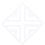 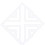 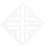 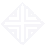 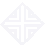 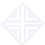 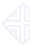 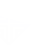 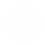 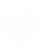 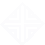 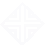 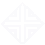 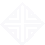 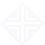 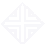 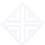 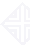 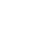 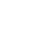 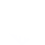 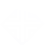 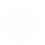 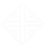 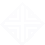 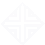 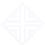 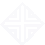 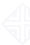 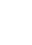 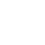 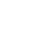 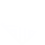 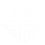 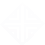 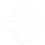 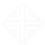 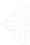 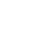 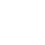 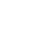 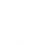 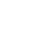 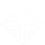 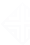 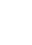 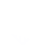 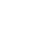 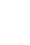 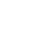 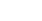 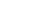 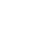 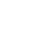 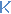 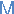 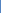 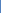 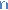 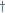 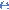 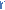 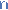 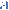 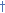 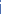 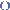 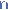 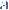 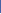 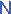 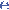 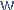 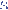 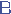 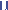 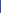 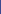 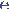 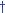 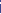 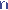 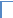 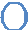 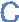 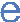 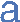 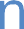 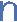 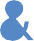 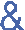 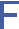 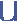 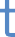 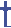 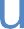 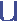 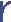 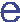 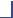 Joint Development of Mineral Resources in North Korea and Its Implications on the Inter-Korean ShippingImportance of Mineral Resource Use in North KoreaA stable supply of mineral resources is critical to Korea since the nation imports 90% of them. Korea’s import of mineral resources more than doubled from USD 8.6 billion in 2003 to USD 30 billion in 2010. Therefore, a source of mineral resources is the key to their stable supply.Recently, mineral resource development in North Korea has been in the spotlight as China and EU geared up their efforts in North Korea. Although South Korea is participating in resource development in North Korea, its investment or the amount of secured resources never seems enough. The global attention to mineral resources in North Korea is justified: mineral resources in that reclusive country have huge potential as for the amount and value.According to the Korea Resource Corporation, North Korea’s reserves of magnesite, tungsten, molybdenum, gold and mica are the world’s tenth largest and their potential value is estimated at KRW 4.321trillion. In contrast, the potential value of mineral resources in South Korea is merely KRW 132 trillion and the country is heavily dependent on imported mineral resources by more than 90%. As resource nationalism is expected to prevail, South Korea should seek ways to steadily use mineral resources in North Korea, as part of it resource securement.New Opportunities for Coastal ShippingAt  the  10th  Economic  Cooperation  Committee  held  in Seoul, August 2004, the two Koreas agreed to seek out a cooperation model in which the North provides the South with mineral resources and the South offers technology and   light[Table-1] Mineral Resource Reserves and Their Value (South Vs. North Korea)Source: Korea Resource Corporationindustry goods to the North. The agreement built the foundation to increase the amount of mineral resources from the North.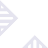 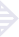 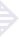 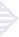 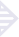 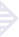 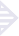 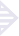 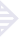 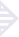 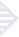 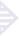 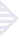 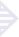 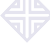 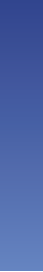 Under the agreement, the South provided the North with clothes, shoes and other raw materials for production from 2005, while the North ensured the South’s investment in resources, such as zinc and magnesite along with mineral products. Accordingly, mineral products including zinc and magnesite began flowing to South Korea from 2005.The inflow of mineral resources from North Korea continued to increase until it   startedfalling since the Lee Myung-bak Administraion (2008). This is largely contributable to soured relationship after President Lee Myung-bak took office. Nevertheless, the premise is that inter- Korean economic cooperation should continue regardless of administration change. Therefore, the basic plan that mineral resources in North Korea should be jointly developed and used by South Korea remained intact.According to a distribution map, mineral resources are evenly distributed across 80% of North Korean land and the number of  resourceswith high economic use value reaches 200. In particular, reserves of magnesite, graphite, iron ore and tungsten are the world’s tenth largest. Reserves of gold, silver, bronze, zinc, Fe, molybdenum, Mn and Ni 90% of which the South imports are known to be huge.At present, North Korea exports mineral products and steel to import light industry products, consumer goods and capital goods. This trade structure means that mineral resources are an important item to earn foreign currency. Meanwhile, South Korea imports more and more mineral resources. As resource protectionism got strengthened, stability in mineral resource supply became all the more important. In this sense, the two Koreas’ economic interests are complimentary because the North wants to secure foreign currency, consumer goods  andPresident Lee took the helm, the volume continued to decrease. Such disruption was caused by political reasons, not by economic reasons. Therefore, if political tension between the Koreas gets loosen, they are likely to resume mineral resource trade.In this regard, the economic cooperation model  agreed  at  the  10th  South-North  Economic Cooperation Committee can be promoted based on expanded economic cooperation. This, in turn, will possibly create huge demand for inter- Korean transportation, in particular, of mineral resources. Because North Korea’s railways and roads are dilapidated, transportation demand will be centered around ports. Accordingly, the inter- Korean seaborne transportation will greet new business opportunities.< Distribution of Mineral Resources in North Korea >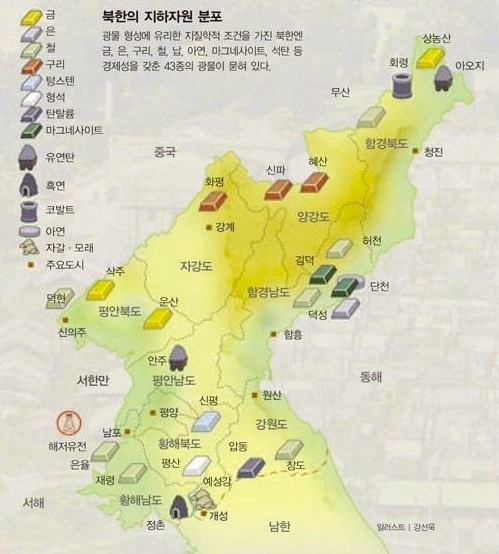 capital goods while the South wants to attain mineral resources.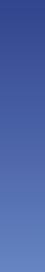 Over the years, inter-Korean trade volume in mineral resource kept increasing. However, sinceImplicationsThe map on mineral resource distribution in North Korea shows that magnesite, zinc,    gold,silver and cooper, which take up a lion’s share out of the South’s mineral import, are located in Pyongan-do and Hamgyong-do. So the transportation distance is very long between production origin of the North and consumption areas of the South. Moreover, aging railways and roads of the North make inland transportation difficult and the North is unlikely to approve transportation which passes through its inland. Under the circumstances, seaborne transportation holds the highest chance. The inter-Korean marine transportation is defined as “coast-wise transportation” under the South-North Shipping Agreement.Thus, inter-Korean development and use of mineral resources will provide great opportunities to the coastal shipping industry. Still, political risk is high and coastal shipping companies in the South are not ready to take the opportunities. Therefore, the government and shipping companies need to take the following approach.Firstly, costal shipping companies should keep away from excessive competition and promote unified shipping operation. In this way, they can distribute business risks, reduce operation unit costs, and secure profitability. Moreover, inter-Korean transportation has far longer operation distance, compared to the one within South Korea. Therefore, the fleet should be larger to secure economic viability.Secondly, base works should be done to minimize political impacts on inter-Korean marine transportation business. For example, an official consultative organization needs to be in place as an economic cooperation body to ensure consistency of marine transportation business regardless of political relation between the two Koreas (the Article 13 of the South-North Shipping Agreement stipulates the establishment of an inter-Korean maritime affairs consultative body). In addition, a joint shipping company needs to be established and operated by both theSouth and North. This will reduce the possibility that North Korea sacrifices the business for political gains, while securing stability of the inter-Korean marine transportation business.Contact Information Name: Chun, Hyung-Jin E-mail: chun@kmi.re.kr Tel: +82-2-2105-2790The Comparison on Port Competitiveness by Nation: with Focus on IMD World Competitiveness YearbookIMD National CompetivenessSince Michael Porter1) introduced the concept of “competitiveness” in 1990, the idea has been widely used in various areas. As national competitiveness as well as industrial competitiveness were highlighted, studies on national competitiveness have been conducted constantly. The National Competitiveness Index refers to a comprehensive quantity index which characterizes a nation’s whole structure. It can be used for comparison studies on each nation’s competitive edge.National competitiveness evaluation organizations with a global authority include the World Economic Forum (WEF) and the International Institute for Management Development (IMD). Both of them heavily reflect statistics and expert surveys as detailed indicators of a nation’s competitive advantage. When it comes to national competitiveness, however, the WEF puts focus on the possibility of sustainable economic development, while IMD emphasizes business environment for companies.This report will mainly discuss national competitiveness of the IMD. According to IMD, “competitiveness is a field of economic theory, which analyzes the facts and policies that shape the ability of a nation to create and maintain   anenvironment that sustains more value creation for its enterprises and more prosperity for its people.” (IMD, IMD World Competitiveness Yearbook 2011)Transportation Infrastructure Competitiveness by NationAs part of detailed national competitiveness, the IMD includes ‘basic infrastructure.’ Transportation infrastructure is a sort of basic infrastructure and it consists of roads, railways, airports and ports. The following table shows how a nation’s competitiveness was calculated by item in 2011. According to the table, competitive edges of roads and railways were evaluated with 2009 statistics but those of airports and ports were based on expert surveys conducted in 2011. Since statistics have a 2 year time gap, they refer to things in the past. However, survey results reflect expert’s perception of the present and future.1 Porter, M. E., 1990, The Competitiveness Advantage of Nations, New York: Free Press< Table 1 > How to Measure 2011 Transportation Infrastructure Competitiveness by NationSource: IMD, IMD World Competitiveness Yearbook 2011According to the following graph on Korean competitiveness of transportation infrastructure by year, ranking of roads and railways (based on statistics) remained stagnant, while that of airports and ports (based on surveys)   changeddrastically. Over the last two years, the ranking of roads, railways and ports was between the 23rd to the 25th but that of airports was higher than the 10th place.< Figure > Trends of Korean Transportation Infrastructure Competitiveness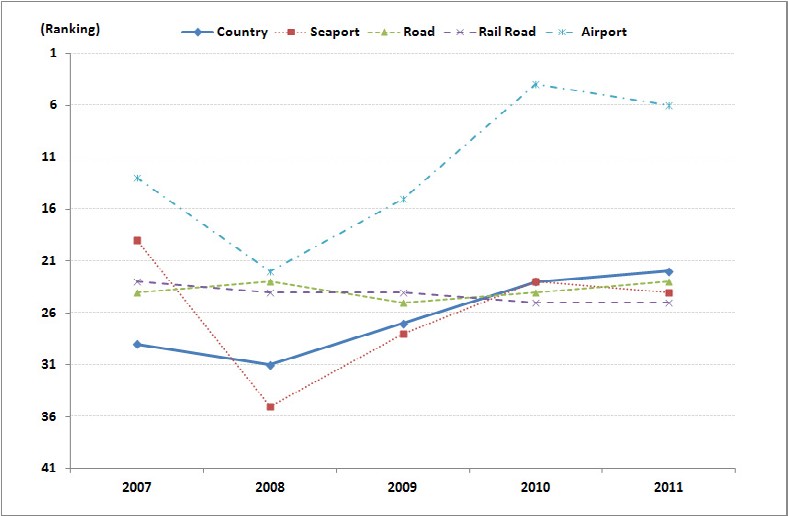 The  ranking  of  Korean  ports  fell  from  19th  in 2007  to  35th  in  2008,  but  rose  again  to  24th  in 2011. The first place for port competitiveness went to Denmark, Island or Finland for the last three  years.  As  for  container  throughput2) in 2010,  however,  three  nations  ranked  the  60th, lower than 60th and 50th respectively.It turned out that about eight nations ranked higher   than   20th   both   at   the   2011   IMD competitiveness index and the 2010 container throughput3).  As  for  Singapore,  Germany  and Spain, their places at the IMD competiveness are similar to container throughput index.< Table 2 > Transportation Infrastructure Competitiveness by NationNote: China refers to mainland China, excluding Hong Kong. Source: IMD, IMD World Competitiveness Yearbook 2007-20112 National Container Company, Containerization International Yearbook 20123 The latest statistics on container throughput are based on 2010.< Table 3 > Top 20 Ranking Countries in IMD Competitiveness Index and Container ThroughputNote: China refers to mainland China, excluding Hong Kong.Source: IMD, IMD World Competitiveness Yearbook 2011/NCC, Containerization International Yearbook 2012Port Competitiveness Need to be Stronger than National CompetitivenessThe IMD competitiveness indexes include qualitative variables, which imply possible evaluation errors by respondents. Because in many cases respondents are high ranking managers at companies, the results might be their perception about a nations’competitiveness level. To calculate competitiveness in transportation infrastructure, the IMD relies on statistics (2009) for railways and roads but expert surveys (2011) for ports and airports.The IMD port competitiveness refers to ports’ level of meeting business requirements according to expert surveys for individual nation. In this sense, the results are a little different from container throughput of each nation. Therefore, the IMD port competiveness shows the degree ofport support for industrial demand.According to the IMD competitiveness, Korea’s  port  competitiveness  ranked  24th,  lower than the whole national competitiveness which ranked  at  22nd.  This means that more efforts are required to advance port competitiveness ahead of national competitiveness.Contact Information Name: Lee, Min-KyuE-mail: minkyu@kmi.re.kr Tel: +82-2-2105-4928Propelling Accordance between Port ODA and “the International Cooperation Law”Enforcement and Amendment of “the International Cooperation Law”The Korean government plans to expand its ODA budget to 0.25% (ODA budget to GNI) in 2015. Korea became the 24th  member  of  the  OECD  DAC  (Development  Assistance Committee) as of November 2009. As Korea expands ODA budget and influence on ODA (Official Development Aid) in the world, there have been discussions and trials over “the International Cooperation Act” to strengthen accordance between individual ODA programs and national ODA plans. Under the Act, the Master Plan on International Cooperation will be prepared every 5 years. After working committees agree on the plan, it is submitted to the International Development Cooperation Committee which finalizes the master plan.Each Ministry as an individual implementing agency submits its own international cooperation plans for the next 5 years to lead agencies, the Ministry of Strategy and Finance and the Ministry of Foreign Affairs and Trade. The MSF (Ministry of Strategy and Finance) and the MOFAT (Ministry of Foreign Affairs and Trade) prepare “the International Development Cooperation Implementation Plan” and then proceed for approval processes of the international development cooperation committee. Also, “the Comprehensive International Cooperation Plan by Sector” is established for each year and goes through the same procedure as “the International Development Cooperation Implementation Plan”ODA of the MLTM and its Accordance with “the International Development Cooperation Plan”“The Master Plan of International Cooperation” was decided at the 8th International Development Cooperation Committee Meeting on October 21, 2010. Accordingly,   “theComprehensive International Cooperation Plan by Sector” was prepared for 2011 and 2012 respectively. Later in December 26, 2011, “the 2012 Comprehensive International Cooperation Plan” was approved at the 11th International Development Cooperation Committee Meeting. The total ODA budget increased by 12% from 200 billion won to 1.9 trillion won, which boosted the ratio of ODA budget to GNI up to 0.15%. Loan ODA is focused on green growth, transport, energy, and governance sector while grant ODA is focused on education, food, agriculture, forestry, fisheries, public policy, and health care. Accordingly, the Prime Minister's office set up the Country Partnership Strategy (CPS) for 3 countries in 2011 and CPS for 26 core nations will be completely in 2013. CPS is to enhance aid-effectiveness and national-wide coherence to reduce overlapping aids among individual agencies. Therefore, each Ministry should be actively involved in setting up CPS and settle the International Cooperation Plan to enlist its own ODA programs as well as to mitigate duplication of coordination among the agencies. A total of 9 countries already set up their CPS and every country has core cooperation sectors relevant to the Ministry of Land, Transport, and Maritime Affairs (MLTM). Ghana, Solomon islands, Sri Lanka, and Indonesia want port development while 8 countries except Azerbajjan have development needs for roads. Korea's core cooperation field to Azerbajjan includes development of water resources and power supply. Therefore, it is important for the MLTM to actively participate in ODA programs under CPS scheme and suggest its own ODA programs such as “the PortODA development model” to the lead ODA ministries, the MSF and the MOFAT.Port ODA Program under CPSWhile a comprehensive point of view is required to pursue the Port sector ODA, it is also important that the MLTM coordinate and activate the Port ODA with its own specialty and strengths. The MLTM has gained strengths as it has developed and managed hundreds of national Port SOC for the past 60 years. Functional port systems have driven trade of Korea for the last several decades as Korea has established Port SOC successfully. Technical advancement in design, construction and operation skills, such as installation of port IT devices gave Korea an edge to disseminate success stories and experiences to developing countries. And the MLTM ought to perform a central role in coordinating Port ODA programs with its long- term know how of developing and managing Port SOC.Each ministry plans to suggest its own “ODA model “ to the lead ODA ministries, then the KOICA will apply this to the Priority Program List for ODA . The MLTM, therefore, can make use of this policy and pursue “the Port ODA development model.”Contact Information Name: Kim, Jung-hyunE-mail: jh-kim@kmi.re.kr Tel: +82-2-2105-2943Ocean Policy 11Measures to Improve the License System of Coastal Passenger Transportation BusinessThe license system regulates entrants into the current passenger transportation market. Transportation demand is pivotal in deciding qualifications for the license. For example, licenses are issued only when transportation demand is large enough for both new and established players to secure stable business even after the new player joins the market. To put it differently, the license standards were prepared to curb new market participation.A comparison on transportation business entrance standards in Korea and other countries shows that Korean coastal passenger ships have the strictest criteria for transportation demand. Others have rather lenient requirements. For instance, Japan changed the license system to permit system and eventually abolished the demand and supply control system in 2000. The UK embraces the liberal marine passenger transportation and imposes no barriers on license, permission or registration.Therefore, future direction for coastal passenger transportation license is geared towards easing up the current competition restraints, particularly the standards for transportation demand. Moreover, criteria for transportation facility, ship age and ship volume will be overhauled to encourage new entrants to the market as well.When the license standards are reviewed, the coastal transportation market should be categorized, depending on its need for protection or competition before preparing adequate standards. For example, the standards should consider whether the routes are for people’s livelihood or tourists, as well as competition between exclusive routes and rival routes.Most of all, criteria for transportation demand, the key in costal transportation demand standards, should  reflectcharacteristics of the demand and rivalry structure to make a distinction from others. Routes for people’s livelihood should protect ‘transportation right’of people living on islands, while those for exclusive use and business should consider competition between routes.On top of that, transportation demand standards need to improve the demand calculation methods by simplifying the intricate formula and using more objective criteria for transportation capability. In addition, the transportation demand at break-even point can be used to reflect actual profitability of the coastal passenger transportation industry.Given seriously aging coastal passenger ships in Korea, the system needs to be improved to induce market entrance by new ships. License requirements should be lowered to lure new ships into the market and replace ships aged more than 21 years old. It is advised to prepare separate standards for WIG ships, a new marine transportation mode.In addition, governmental supports are necessary to help businesses to secure new ships for the modernization of coastal passenger ships. In this regard, Korea can benchmark Japan’s Shared Ship Building System. The Flexible Rate System is another possibility since it helps to secure profitability and enhance user convenience of coastal passenger ships.Contact Information Name: Chun, Hyung-Jin et al. E-mail: chun@kmi.re.krTel: +82-2-2105-2790Research Findings 13•Establishment of aquaculture complexes for export (abalone aquaculture island)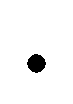 A study on domestic shell fish production area hygiene management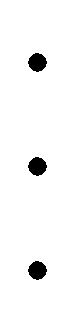 The study on commercialization of vertical aquaculture Reform of Busan port container terminal rent calculation Implementation system for integrated coastal management planA study on the condition and effects of dredged soil dumping areas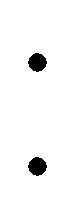 Introduction of ITQ fisheries resource management system The basic plan on sea areas under environmental management and plan for each sea areasEstablishment of integrated logistics network for advancement into ASEANThe study on income project models that link fishing villages, ports and groundsThe impacts of small fish catch on fisheries resources and demand/supplyA review on the project proposal for Jebu marina portLogistics demand prediction for the Inchon New Port hinterland developmentThe study on Korea's responsive measures against Korea        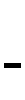 China FTA (fisheries sector)Establishment of the fishing boat trading system for fisheries industry advancementA validity study on Shinsundae terminal berthing facility improvement project and its design.An analysis on the Arctic and Antarctic Sea policies of major nations and international organizationsThe shipping transportation system prepared for changes in interKorean relationA validity study on the Honduras port development master planThe study on enactment of port operation and management Strategies to enter the West China logistics market throughChinaCentral Asia cooperation2015  Korea China Japan dynamics and response2012 ASEAN shipping and port training project Response  to  the  67th  UN  general  assembly meeting on fisheries resolutionThe  study  on and  long term developmentdirection for autonomous fisheries management A reanalysis on possible throughput at the Masan Port Terminal (1 1)Mid and long term development strategy for KIMSTA validity study on the establishment of the knowledge industrial center at Gwangyang logistics parkEstablishment of coastal disaster vulnerability evaluation systemChinese domestic logistics business model development and implementation studyHwasung fishing village comprehensive development planThe study on supply and demand of ship crew The seashore cadastral survey and management type categorization2012 operation of the international logistics investment analysis centerInformation providence for the overseas ocean plant service industryISP establishment for advanced aviation information systemFTA Implementation Support Center Fisheries DB Establishment ProjectImplementation of fisheries cooperative association’s economic projectsThe study on measures to facilitate the seaweed seeds industryNorthern and Northwestern part of Sri Lanka Aquaculture Development (2011 Yeosu project 2nd year study)A  study on  the South and East South sea   ofGrenada (2011 Yeosu project 2nd year study)2012 East Asia Multilateral Marine Environment international CooperationA study on close cooperation between ports in Northeast AsiaA basic plan for the Gwangyang Bay mid   termport developmentImprovement of appropriated wharf at Gwangyang portA review on the Gohyun Port developmentThe study on bulk cargo handling market structuringA statistical research on deep sea fishery North Korean port basic planCameroon's coastal protection/development plan scenario and master planConsigned operation of 2012 shipping, port, logistics information center2012 Fisheries traceability consigned projects Facilitation of Busan Dongsam Innovation zone marine clusters and their utilizationThe analysis on port demand estimation as part of preliminary validity standards study on port projects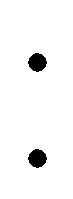 An analysis on imported fishery priceDirection for the fishing village specialized development (2012 fishing village resource analysis project)A validity study on the establishment of refrigerated warehouses at the Gwangyang port logistics parkA review on the Baekwoon marina port development project2012 port demand prediction centerThe study on fisheries resource protection zone and water surface improvementThe  joint  study  on  Russia InternationalFisheries Trade Center2012 Aquaculture HACCP projectsLandbased pollutant management and  total pollution load management systemSystem foundation for polar policiesA study on rent and evaluation system at port type free trade zonesLogisitcs park and global logistics business valley development planCommercialization for the item expansion of aquaculture insuranceMadagascar port and logistics infrastructure development projectNew project exploration and long term development directionResearch Projects 15An economic feasibility analysis of discharging blue crab and sea cucumberThe review on functional portsEstablishment of  joint logistics for  mid and small shipping companies' competitiveness2012 national transportation survey and DB establishmentKoreaChina fisheries FTA negotiation scenarioanalysisAn economic feasibility analysis on the Jukbyun and Gyojin port high utilizationA study on the development of a yacht marine silk roadA roadmap for port private projects in the long term2012 economic development experience sharing: policy advice to Equatorial GuineaA validity study on the Banguhjin, Gusipo port high utilizationA  study  on  foundation  establishment  for  Co2 capture and marine storageA study on the Hadong port basic planNortheast Asian port competition and cooperation preparing for international changes Hwasung coastal management local planThe study on fisheries basic system improvementA study on system improvement for the marina industry developmentDirection for national maritime policies for the era of per capita income 40,000 dollarsA validity study on the port logistics and economic feasibility of Cambodia port developmentA validity study on the design of Jeju port (coast guard)A basic plan for modernization of cargo handling equipment at portThe 2nd stage project for the establishment of shipping market information networksThe study on  establishment of   Asiainland integrated logistics systemA  study  on  and  term    development strategy establishment2012 conservation study of marine species under protectionStandard manual and guidelines for marine port establishment and managementImpact of radioactive substance  concentration on fisheries products and case studySystematic response to international conventions for overseas biological resource cooperationA study on the pacific oyster seed production technology developmentAn analysis on the mudflat fisheries  damaged by oil spill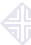 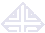 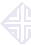 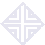 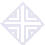 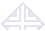 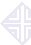 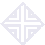 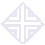 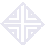 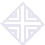 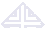 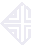 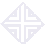 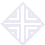 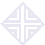 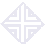 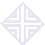 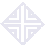 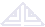 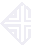 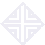 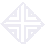 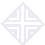 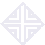 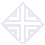 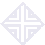 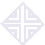 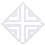 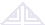 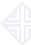 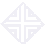 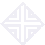 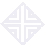 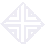 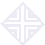 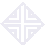 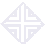 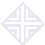 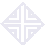 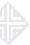 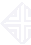 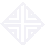 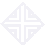 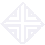 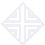 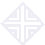 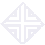 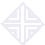 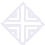 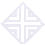 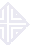 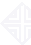 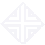 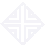 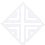 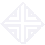 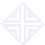 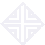 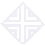 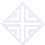 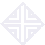 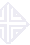 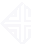 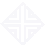 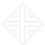 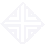 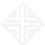 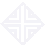 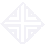 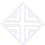 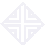 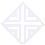 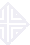 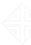 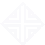 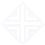 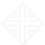 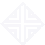 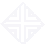 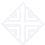 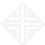 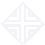 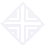 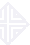 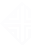 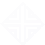 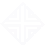 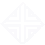 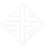 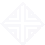 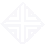 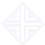 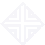 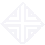 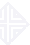 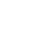 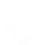 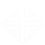 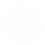 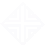 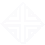 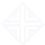 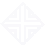 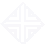 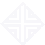 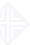 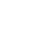 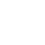 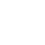 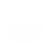 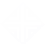 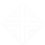 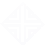 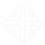 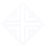 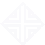 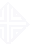 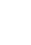 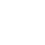 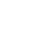 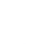 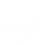 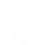 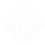 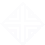 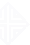 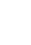 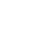 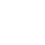 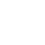 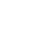 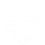 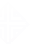 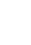 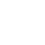 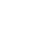 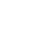 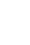 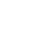 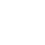 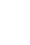 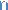 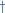 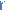 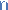 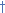 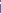 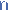 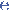 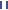 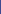 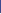 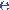 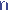 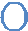 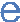 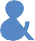 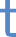 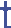 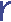 International CooperationKorea-China-Japan Port Directors ConferenceTime & Place: October 6~10, Sapporo, JapanParticipants: MLTM, Kim, Hyung-geun (director general, KMI) and Kim, Geun-sup (senior researcher, KMI)2012 International Conference on Logistics Engineering and Management (ICLEM 2012)Time & Place: October 8, Southwest Jiaotong University, Chengdu, ChinaPresentation: Logistics cooperation measures in Northeast Asia (by Lee, Joo-ho, associate research fellow, KMI)MOU Signed between KMI and Fiji University and 2012 KOSOPFF Fiji SymposiumTime & Place: October 17, University of South Pacific (USP)Topics: Maritime and fisheries joint research and establishment of a joint research centerParticipants: Rajesh Chandra (president, USP), Kim, Hak-so (president, KMI), Chung, Hae-wook (Korean ambassador to Fiji), Joeli Veitayaki (co-chairman, KOSOPFF) and Lee, Jong-hwan (co-chairman, KOSOPFF)KMI Seminar on Abalone with Overseas ExpertsTime & Place: October 24, KMITopics: The current Australian and Korean Abalone Industry, its development and cooperation measuresParticipants: Dr. Nick Elliott (senior researcher, CSIRO), Mr. Dan Machin (chairman, AAGA), Kim, Hak-so (president, KMI), Ministry for Food, Agriculture, Forestry and Fisheries, Korea Abalone Industry Association and the National Fisheries Research & Development InstituteVisit by Officials from State Oceanic Administration  (SOA)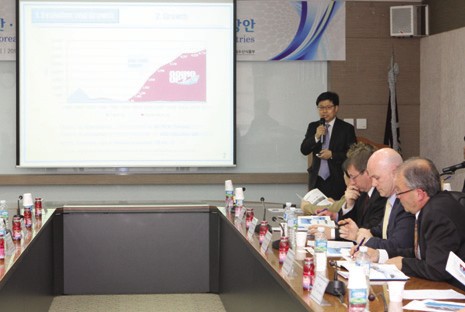 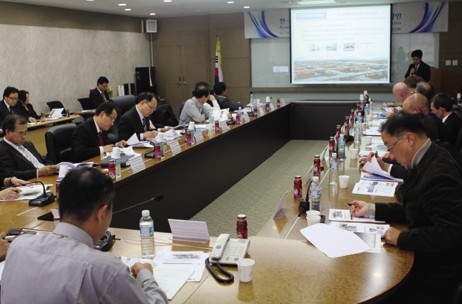 Time & Place: October 30, KMIParticipants: Officials from SOAThe Shanghai CEO Forum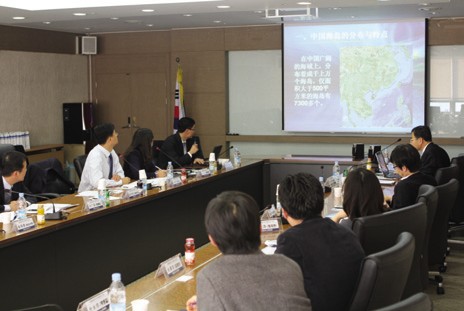 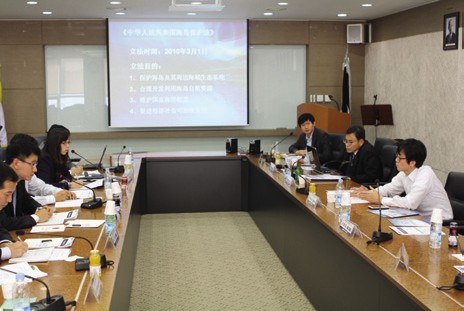 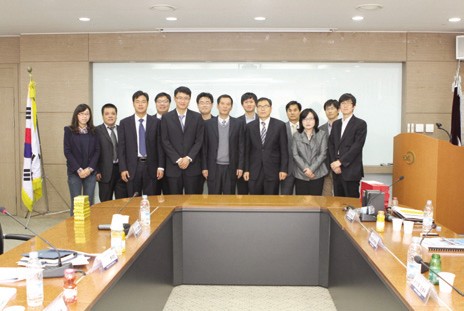 Time & Place: October 24, Shanghai, ChinaTopics: Structural analysis on the China’s west logistics market and strategies for market entryThe 2nd Korea-Japan Logistics Technology WorkshopTime & Place: October 26, Waseda Univ., JapanTopics: Logistics technology issuesParticipants: Kim, Sung-jin (president, Hankyong Univ.), Choi, Sang-hei (Director, KMI) and others from Waseda Univ. and Japanese companiesThe 1st Korea-China Marine Development ForumTime & Place: October 30, Ocean University of QingdaoTopics: Review on the Korea-China maritime cooperation,  marking  the  20th  anniversary  of diplomatic ties and future development directionParticipants: Li Hua Jun (vice president, Ocean University of Qingdao), Rim, Jong-kwan (vice president, KMI) and Yoon, Jin-sook (director general, KMI)Major Activities Conducted in October, 2012KMI Special Lecture (6th, 2012)Time & Place: October 8, KMILecture: “Change, the Key to Survival” (by Uhm, Gil-chung , Professor, Kyonggi Univ.)Participation: All employees at KMI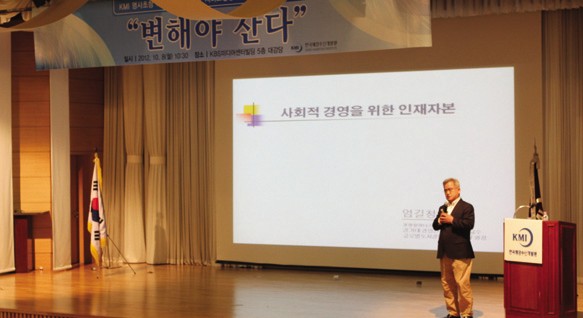 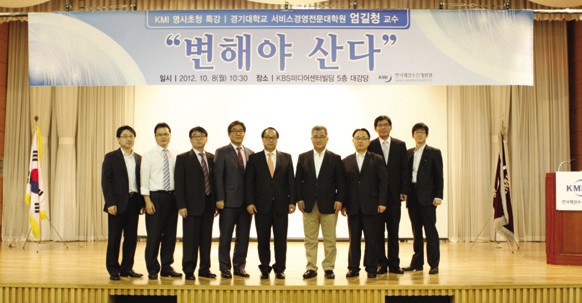 The International Seminar on Yellow Sea Rim Logistics CooperationTime & Place: October 10, Pyungtaek Univ.Presentation: “Policy Measures to Facilitate the Korea-China Train Ferry” (by Chun, Hyung-jin, associate research fellow, KMI)06News & Announcements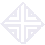 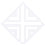 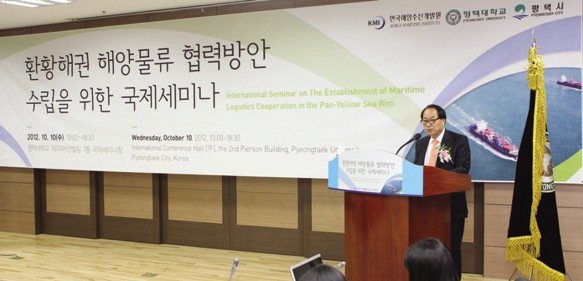 MOU Signed between KMI and KMA (Korea Meteorological Administration)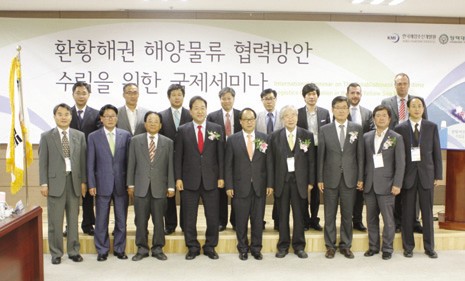 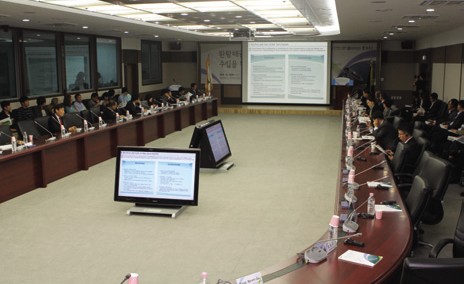 Time & Place: October 15, KMITopics: Development and implementation of maritime meteorological and fisheries service, maritime information sharing and welfare promotion of those in the sectorParticipants: Cho, Seok-Joon (administrator, KMA), Kim, Hak-so (president, KMI) and Rim, Jong-gwan (vice president, KMI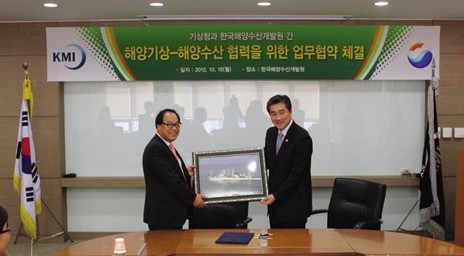 The 3rd Port Industry CEO ForumTime & Place: October 11, Busan Regional Maritime Affairs and Port OfficeTopics: Facilitation Strategies for Ship Maintenance Complex and othersParticipants: Kim, Hak-so (president, KMI), Kim, Hyoung-geun (director-general, KMI), Shim, Gi-sup (director, KMI) and CEOs of port businesses in BusanThe Logistics Company CEO ForumTime & Place: October 12, Korea Federation of Banks Bldg.Topics: Inaugural assembly and commemorative seminar2012 2H Work Shop on Aquaculture Industry DevelopmentTime & Place: October 12~13, Kyonggi Maritime and Fisheries Resource InstituteTopics: Improvements of fisheries forecast projects for stable supply of cultured seafood and mid- and long-term policy direction for the aquaculture industryParticipants: 32 people from MIFAFF, Kyonggi Maritime and Fisheries Resource Institute and fisheries forecast center of KMI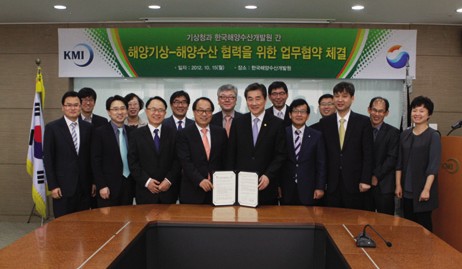 2012 International Jurist ConventionTime & Place: October 19~20, Busan National Univ.Topics: Choi, Jee-hyun (senior researcher, KMI), Lee, Chang-ryul and Park,Young-gil (senior researcher, KMI)2012 Seminar on Shipping, Logistics and Trade Industry’s DevelopmentTime & Place: October 19, COEXPresentation: “Global Shipping Market Condition and Future Prospects” (by Kim, Woo- ho, director-general, KMI)The Northeast Asia Trade and Transportation  ForumTime & Place: October 23~24, KITA trade towerTopics: Private-Government cooperation for active trade in Northeast Asia and international multimodal  transportation development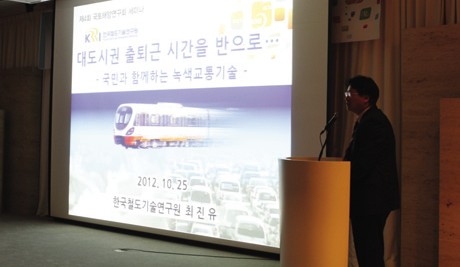 Presentation: NEAL-NET-based Logistics Information SharingThe Symposium on the Current Korean Fisheries Industry and ProspectsTime & Place: October 24, Gangneung-Wonju National Univ.Participation: Kim, Dae-young (research fellow, KMI)The 4th Land and Maritime Research Society SeminarTime & Place: October 25, Seoul Palace HotelTopics: Land and maritime policies based on people’s livelihoodParticipants: Gwon, Do-yup (minister, MLTM), Gwon, Yong-woo (professor, Sungshin Women’s Univ.), Lee, Woo-jong (professor, Gachon Univ.), Park, Yang-ho (president, KOTI), Yoo, Hyo-sup (president, KICT), Hong, Soon-man (president, KRRI), Kang, Jung-geuk (president, KORDI), Kim, Hak-so (president, KMI), Lee, Jae-boong (president, KITCCEP) and Shin, Pyung-sik (president, KIMST)Korea Shipping Logistics Society Fall SymposiumTime & Place: October 26, Graduate School of Logistics, Inchon Univ.Presentation: “Consumer Preference Analysis on Cruises” (by Lee, Min-kyu, senior researcher, KMI)The 4th Ocean Vision ForumTime & Place: October 31, KorchamTopics: The current ocean service industry and measures for its encouragementParticipants: Choi, Jang-hyun (co-chairman), Kim, Hak-so (co-chairman), Yoon, Jin-sook (director- general, KMI), MLTM, KMIST and others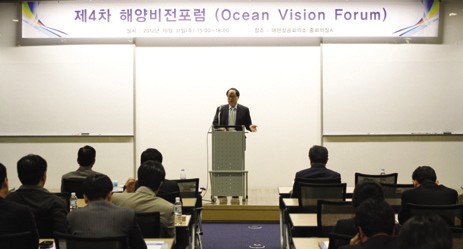 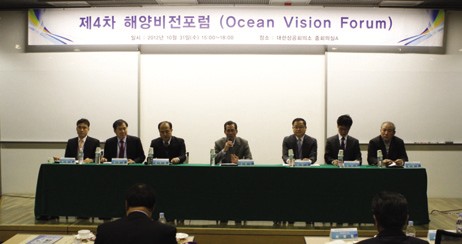 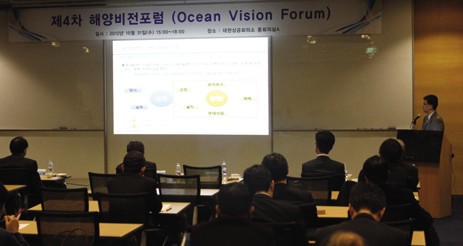 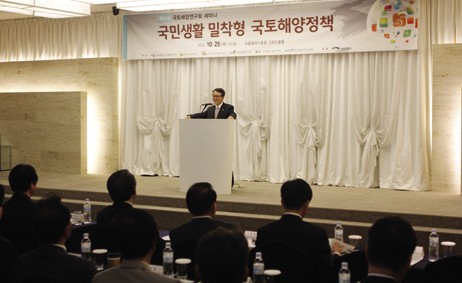 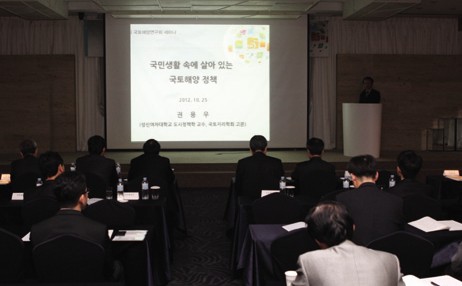 Major Activities Planned in November, 20122013 Global Shipping Outlook International SeminarTime & Place: November 1, Korea Federation of Banks Bldg.Topics: Development of emerging markets and shipping market outlookThe 7th Shanghai CEO Logistics ForumTime & Place: November 2, ShanghaiTopics: Understanding of the cold chain logistics market in China and Korea-China cooperationThe China Economy Monitoring SeminarTime & Place: November 5, Palace hotelPresentation: “China-Central Asia International Cooperation and Logistics Market in Western China” (by Lee, Joo-ho, associate research fellow, KMI)2013 Global Shipping Outlook International SeminarTime & Place: November 5, Korea Federation of Banks Bldg.Presentation: “Ocean and Logistics integration in East Asia and Development Strategy for Logistics and Ports” (by Kim, Woo-ho) and “National Wealth Creation through Marine Protection and Use” (by Hwang, Kee-hyong)MOU to be Signed between KMI and Myanmar Maritime UniversityTime & Place: November 7, Park Royal Hotel, MyanmarParticipants: KMI, MIFAT, KOTRA, KOICA, Ministry of Transportation (Myanmar), Myanmar Maritime University and Korea Maritime Business Association2012 2nd Shipping Finance SeminarTime & Place: November 9, Marriott hotelTopics: Operation of a shipping market forecast center, 2013 shipping market forecast (by KMI) and strategies for shipping finance development (discussion)2012 ASEAN Training in Shipping and PortsTime & Place: November 11~17 (6 days and 7nights), Songdo bridge hotel, InchonTarget: 20 port operation officials from 10 ASEAN member countriesThe 111st KMI Ocean Policy ForumTime & Place: November 14, Shilla hotelTopics: “Future Vision for Korea” (by Kim, Jin- hyun, the Korea History Museum Foundation Committee)The 2nd Korea Fishery Policy CEO ForumTime & Place: November 14, Kyoyuk Munhwa HoekwanParticipants: Kim, Hak-so (president, KMI) and other membersKMI-Tokyo University of Marine Science and Technology International SeminarTime & Place: November 16, Seoul Palace hotelParticipants: Kim, Hak-so (president, KMI) and Nobuaki Okamoto(president, Tokyo University of Marine Science and Technology)The Local Expert Workshop on Northern China Port Operation ConditionTime & Place: November 19~22, Shanghai/ Tianjin/QuindaoParticipants:  Shipment  cargoes throughputestimation based on Northern China port operation condition analysisScheduleShanghai (19): China’s five major container ports operation analysis (by Kim, Ki-young, Hanjin shipping)Quindao (20): Quindao port operation analysis and prospects (by Li Jian, professor)Tianjin (21): Tianjin port operation analysis and prospects (by Liu Bing Lian, professor)KMI-ESCAP Joint International  SeminarTime & Place: November 20~24, ESCAP headquarters, BangkokPresentation: “Trend of cargo and container movements”Participants: Rim, Jong-kwan (vice-president, KMI), Kim, Soo-yeob (director, KMI), Lee, Sung-woo (director, KMI) and Lee, Gun-wooThe Third International Symposium on Scientific and Legal Aspects of the Regimes of the Continental Shelf and the AreaTime & Place: November 21~24, Beijing,  ChinaParticipants: Park, Young-gil (senior researcher, KMI), Choi-Young-suk (senior researcher,  KMI)Presentation at the Korea Institute of Maritime and Fisheries TechnologyTime & Place: November 21, KIMFTPresentation: “OSV Market Condition and Advancement of Korean Companies” (by Park, Gwang-suh, KMI)The 9th China Local Logistics SeminarTime & Place: November 25~28, Hainan Sheng, ChinaTopics: Shipping, port and logistics condition in Hainan Sheng and future prospectsThe International Symposium on Maritime and Fisheries ODA FacilitationTime & Place: November 27, Palace HotelParticipants: World Bank, FAO, OECD officials, MLTM, MIFAFF, MIFAT, KOICA and   Nam,Jung-ho (research fellow, KMI)The  4th  International  Forum  by  the  Future Logistics Technology ForumTime & Place: November 27, TBDTopics: Collaborative Activities for Improving Logistics in Asia Pacific RegionParticipants: Professors from UIC and others, Kim, Sung-jin and members of NeLTThe International Seminar on Sea crew Policy DevelopmentTime & Place: November 29, L-towerTopics: Supply and demand of sea crew, basic policy direction and basic welfare policyPresentation: “Integrated Maritime Conventions and ILO Sea Crew Welfare Policy” (by Brandt Wagner, senior maritime expert, ILO); “BIMCO Global Sea Crew Supply and Demand” (by Wang Jie, professor, China); “Sea Crew Supply and Demand in Korea and Policy Tasks” (by Hwang, Jin-hoi, director, KMI) and “Sea Crew Welfare Basic Policy and Policy Measures” (by Chun, Young-woo, KIMFT)PublisherKim, Hak So - President, Korea Maritime InstituteEditor-in-ChiefChoi, Jae Sun - Director General, International Cooperation & Public Relations Division Dean, Ocean AcademyEditorial BoardKim, Woo Ho - Director General, Maritime Industry & Logistics Division Kim, Hyoung Geun - Director General, Port Research DivisionYoon, Jin Sook - Director General, Marine Policy Research DivisionJoung, Myung Saeng - Director General, Fisheries Policy Research DivisionSecretaryKwon, Hye Jin - International Cooperation & Public Relations Division Chung, Kyung Hwa - Planning & Coordination DivisionContact InformationAddress: 21F KBS Media Center Bldg., #45, Maebongsanro, Mapo-gu, Seoul, 121-915, KoreaTel: +82-2-2105-2733, 4901Fax: +82-2-2105-4990Email:  jschoi@kmi.re.kr, kwonhj@kmi.re.krTypeUnitReservesReservesPotential Value (KRW 100 million)Potential Value (KRW 100 million)TypeUnitSouthNorthSouthNorthMetalGoldTon42.72000.013,093613,274MetalSilverTon1349.85000.05,16219,124MetalBronze1,000 ton51.02900.01,63192,791MetalLead1,000 ton372.010600.03,892110,913MetalZinc1,000 ton557.921100.06,892260,680MetalFe100 M ton37.35000.022,7173,045,300MetalTungsten1,000 ton128.6246.0212406Metalmolybdenum1,000 ton24.254.07,47016,669MetalMn1,000 ton176.4300.01,0961,864MetalNi1,000 ton-36.0-4,290MetalSub-total---62,1654,165,311Non-metalFlaky graphite1,000 ton121.62000.073212,049Non-metalLimestone100 M ton103.31000.01,223,34411,838,000Non-metalKaolinite1,000 ton110773.42000.019,336349Non-metalTalcum1,000 ton11131.2700.013,357840Non-metalFluorite1,000 ton477.0500.01,1981,256Non-metalBarite1,000 ton842.12100.01,3693,415Non-metalApatite100 M ton-1.5-388,326Non-metalMagnesite100 M ton-60.0-26,797,320Non-metalSub-total---1,259,33639,041,555TotalTotal---1,321,50143,206,866ItemSource TypeYearNoteNoteNoteNoteNoteNoteNoteNoteRoadsStatistics2009World Roads Statistics (www.irfnet.org)World Roads Statistics (www.irfnet.org)World Roads Statistics (www.irfnet.org)World Roads Statistics (www.irfnet.org)World Roads Statistics (www.irfnet.org)World Roads Statistics (www.irfnet.org)World Roads Statistics (www.irfnet.org)World Roads Statistics (www.irfnet.org)RailwaysStatistics2009International Railways StatisticsInternational Railways StatisticsInternational Railways StatisticsInternational Railways StatisticsInternational Railways StatisticsInternational Railways StatisticsInternational Railways StatisticsInternational Railways StatisticsAirportsSurveys2011Quality of air transportationQuality of air transportationQuality of air transportationQuality of air transportationQuality of air transportationQuality of air transportationQuality of air transportationQuality of air transportationAirportsSurveys2011deters business development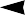 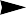 encourages business developmentAirportsSurveys2011deters business development123456encourages business developmentPortsSurveys2011Water transportation (harbors, canals, etc.)Water transportation (harbors, canals, etc.)Water transportation (harbors, canals, etc.)Water transportation (harbors, canals, etc.)Water transportation (harbors, canals, etc.)Water transportation (harbors, canals, etc.)Water transportation (harbors, canals, etc.)Water transportation (harbors, canals, etc.)PortsSurveys2011does not meet business requirements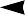 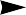 meets business requirementsPortsSurveys2011does not meet business requirements123456meets business requirementsItemYearNationNationNation1st placeItemYearKoreaChinaJapan1st placeRoad200724424BelgiumRoad200823424BelgiumRoad200925374BelgiumRoad201024364BelgiumRoad201123344NetherlandsRailway2007234317Hong KongRailway2008244317Hong KongRailway2009244317Hong KongRailway2010254317Hong KongRailway2011254417Hong KongAirport2007132328SingaporeAirport2008223717SingaporeAirport2009153322FinlandAirport201043625SingaporeAirport201163424SingaporePort2007192721SingaporePort2008353419SingaporePort2009283116FinlandPort2010233219IcelandPort2011243023DenmarkRankingIMDCompetitivenessContainer throughputRankingIMDCompetitivenessContainer throughput1DenmarkChina11CanadaNetherlands2NetherlandsUS12SwissSpain3SingaporeSingapore13USItaly4FinlandHong Kong14MalaysiaIndia5NorwayKorea15SpainIndonesia6BelgiumMalaysia16TaiwanBrazil7SwedenJapan17AustriaEgypt8GermanyUnited Arab Emirates18IcelandUK9IcelandGermany19PortugalAustralia10Hong KongTaiwan20ChileThailand